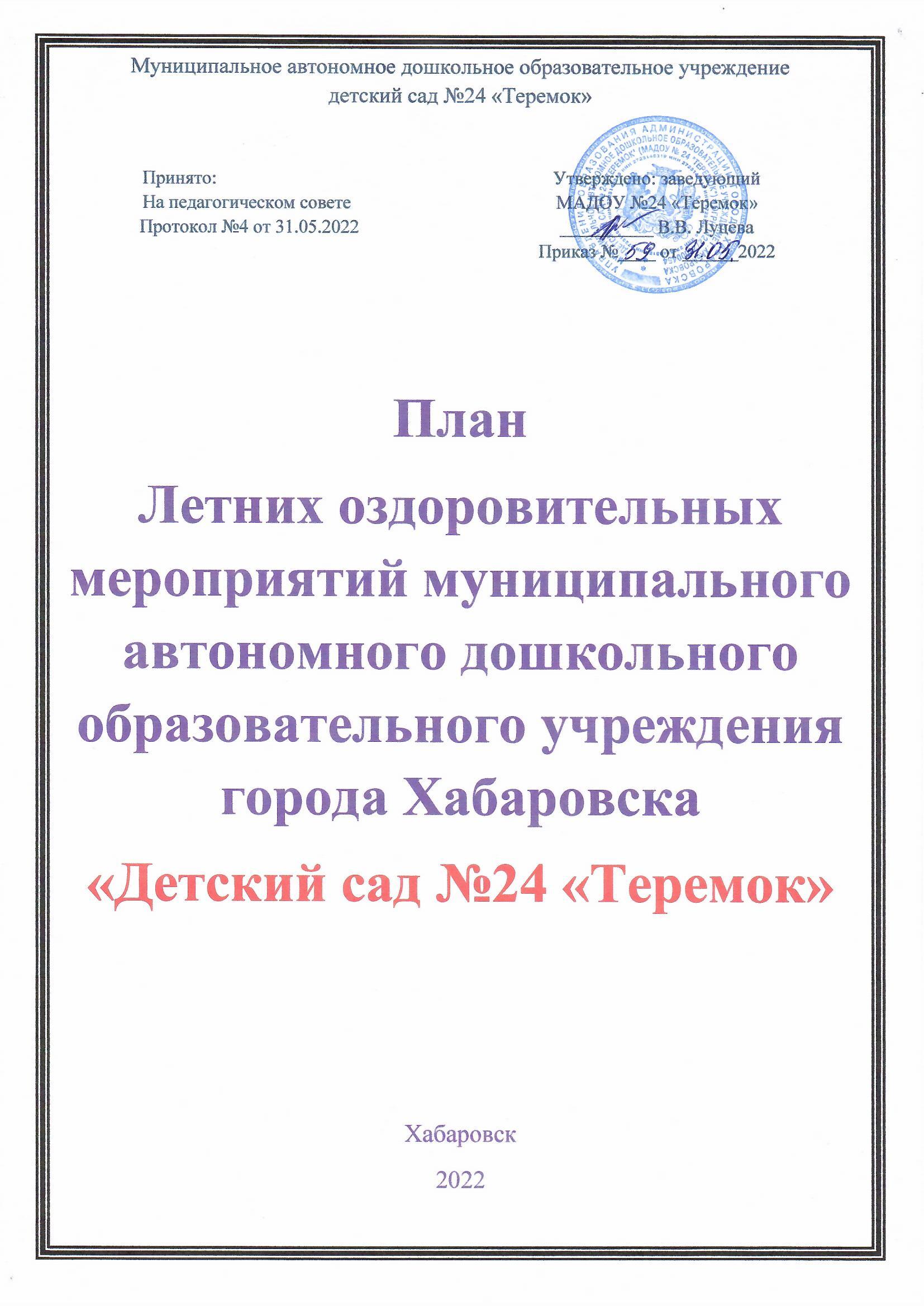 ПланЛетней оздоровительной работы с детьмиМАДОУ №24 «Теремок»на 2022 годЦель: сохранение и укрепление физического и психического здоровья воспитанников, учитывая их возрастные и индивидуальные особенности, удовлетворяя потребности в летнем отдыхе, творческой деятельности и движении.     Для организации полноценного оздоровительного отдыха детей в летний период в детском саду создаются оптимальные условия для реализации следующих задач:Задачи:- реализовать систему мероприятий, направленных на оздоровление и физическое воспитание детей, развитие самостоятельности, инициативности, любознательности и познавательной активности с учётом требований ФГОС ДО; - создавать условия, обеспечивающие охрану жизни и укрепление здоровья детей, предупреждение заболеваемости и травматизма; - создавать условия для закаливания детей, используя благоприятные факторы летнего периода, способствовать их физическому развитию путем оптимизации двигательной активности каждого ребенка; - реализовать систему мероприятий, направленных на развитие самостоятельности, инициативности, любознательности и познавательной активности в различных образовательных областях; - расширять и уточнять доступные детям знания и представления об объектах природы и природных явлениях, формировать основы экологической культуры; - осуществить педагогическое и медицинское просвещение родителей по вопросам воспитания и оздоровления детей в летний период.      Реализация данных задач должна проходить с учетом возраста детей, погодных и временных условий, состояния здоровья каждого ребенка, желаний и потребностей семей воспитанников.      Летом в ДОУ меняется режим дня: увеличивается период прогулки и сна, не проводятся специально - организованные занятия. Таким образом, основная деятельность персонала учреждения заключается в обеспечении комфорта удовлетворения психологических и физиологических потребностей воспитанников, из познавательной активности и деятельности по интересам.Нормативно - правовые документы.- Закон РФ от 29.12.2012 № 273 «Об образовании в Российской Федерации» (с изменениями и дополнениями);- Федеральный государственный стандарт ДО, утверждён приказом министерства образования и науки РФ от 17.10.2013г. №1155;- Постановление Главного государственного санитарного врача Российской федерации от 28.01.2021г. №2 «Об утверждении санитарных правил и норм СанПин 1.2.3685-21 «Гигиенические нормативы и требования к обеспечению безопасности и (или) безвредности для человека факторов среды обитания»;- Постановление Главного санитарного врача РФ от 27.10.2020г. №32 «Об утверждении санитарно-эпидемиологических правил и норм СанПин 2.3/2.4.3590-20 «Санитарно- эпидемиологические требования к организации общественного питания населения»;- Приказ Минобразования России от 16.07.2002г. №2715/227/166/19 «О совершенствовании процесса физического воспитания в образовательных учреждениях РФ»;- Приказ Минпроса РСФСР от 04.08.1982 №29 «Организация и руководство летней оздоровительной работой с детьми»;- Методические рекомендации об организации летней оздоровительной работы с детьми в дошкольных учреждениях» от 20.06.1986 №11-22/6-20;- Методические рекомендации «Проведение физкультурных занятий на открытом воздухе с детьми 5-7 лет в дошкольных учреждениях» от 29.10.1984 №11-14/26-6;- Методические рекомендации по закаливанию детей в дошкольных учреждениях от 16.06.1980 №11-49/6-29;- Инструктивные письма от 07.06.1979 № 290-м «Рекомендации по проведению летней оздоровительной работы с детьми в дошкольных учреждениях»- Приказ Минздрава России от 04.04.2003 г. №139 «Об утверждении инструкции по введению оздоровительных технологий в деятельность образовательных учреждений»- «Инструкция по организации охраны жизни и здоровья детей в детских садах и на детских площадках», утверждённая Министерством просвещения РСФСР 30 августа 1955г. №42.Принципы планирования оздоровительной работы:комплексное использование профилактических, закаливающих и оздоровительных технологий; непрерывное проведение профилактических, закаливающих и оздоровительных мероприятий; использование простых и доступных технологий; формирование положительной мотивации у детей, родителей и педагогов к проведению профилактических закаливающих и оздоровительных мероприятий; повышение эффективности системы профилактических и оздоровительных мероприятий за счет соблюдения элементарных правил и нормативов: оптимального двигательного режима, физической нагрузки, санитарного состояния учреждения, организации питания, воздушно-теплового режима и водоснабжения. Организация летнего оздоровительного периода:- организуется уход за зелёными насаждениями, разбивка цветников;  - каждый день организуется работа взрослых по соблюдению санитарно-гигиенических требований (обрабатывается песок в песочницах, ежедневно подметается пол на верандах, в жаркую погоду участки поливаются водой, своевременно скашивается трава и т.д.); - организуется развивающая предметно-пространственная среда на территории ДОУ (оборудование для игровой и познавательно-исследовательской деятельности, расширяется ассортимент выносного оборудования); - соблюдается режим дня летнего оздоровительного периода, соответствующий ООП и АООП ДОУ, СанПиН; - соблюдается питьевой режим летнего оздоровительного периода, соответствующий ООП ДОУ (вода выдается по первому требованию ребенка); -  увеличивается продолжительность прогулок и сна; - различные виды детской деятельности (игровая, коммуникативная, трудовая, познавательно-исследовательская, продуктивная, музыкально-художественная, чтение художественной литературы) и самостоятельная деятельность детей организуются на воздухе; - проводятся регулярные беседы по теме: «Формирование представлений о здоровом образе жизни», «Охрана и безопасность жизнедеятельности детей». Задачи работы с детьми.Реализация задач по образовательным областям на летний период (согласно ФГОС ДО)«Физическое развитие»: - Укреплять здоровье детей путем повышения адаптационных возможностей организма, развивать двигательные и психические способности, способствовать формированию положительного эмоционального состояния. - Формировать интерес и потребность в занятиях физическими упражнениями. - Удовлетворять естественную потребность в движении, создавать условия для демонстрации двигательных умений каждого ребенка. - Способствовать предупреждению заболеваемости и детского травматизма. «Художественно-эстетическое развитие»: - Активизировать воображение, инициативу, творчество ребенка. - Совершенствовать исполнительские умения детей в создании художественного образа, используя для этой цели игровые, песенные и танцевальные импровизации. - Предоставить свободу в отражении доступными для ребенка художественными средствами своего видения мира. - Формировать у дошкольников умение создавать простейшие изображения, побуждать к самостоятельной передаче образов в рисунке, лепке, аппликации, развивать у детей способность к изобразительной деятельности, воображение, творчество. «Познавательное развитие»: - Удовлетворять детскую любознательность, не подавляя при этом интереса к узнаванию природы, формировать необходимые для разностороннего развития ребенка представления о ней, прививать навыки активности и самостоятельности мышления. -  Обеспечить широкие возможности для использования всех пяти органов чувств: видеть, слышать, трогать руками, пробовать на вкус, чувствовать различные элементы окружающего мира. -  Развивать навыки общения со сверстниками, взрослыми и окружающей природой с ориентацией на ненасильственную модель поведения. «Речевое развитие»: - Развивать самостоятельное речевое творчество, учитывая индивидуальные способности и возможности детей. - Продолжать приобщать детей к художественной литературе, формированию запаса художественных впечатлений, развитию выразительной речи. -  Содействовать налаживанию диалогического общения детей в совместных играх. «Социально-коммуникативное развитие»: - Развивать игровую деятельность воспитанников; - Приобщение к элементарным общепринятым нормам взаимоотношений со сверстниками и взрослыми; - Продолжать работу по формированию семейной, гражданской принадлежности, патриотических чувств; - Развивать трудовую деятельность, воспитывать ценностное отношение к собственному труду, труду других людей, его результатам; - Формировать представление об опасных для человека и окружающего мира природы ситуациях и способах поведения в них. Задачи работы с педагогами:- Повышение компетентности педагогов в вопросах организации летней оздоровительной работы. - Обеспечение методического сопровождения для планирования и организации летнего отдыха. Задачи работы с родителями:- Повышение компетентности родителей в вопросах организации летнего отдыха детей. - Привлечение семей к участию в воспитательном процессе на основе педагогики сотрудничества. - Осуществление педагогического и санитарного просвещения родителей по вопросам воспитания и оздоровления детей в летний период. Воспитательно – образовательная работаФизкультурно – оздоровительная работаЭкологическое и трудовое воспитаниеМетодическая работаРабота с родителямиОсновы безопасности жизнедеятельности детей и взрослыхПрофилактическая работаСодержание работы на летний период. Работа с детьмиКалендарно-тематическое планирование1 – ая младшая группа «Колобки»      Средняя группа «Гномики»       Старшая группа «Звёздочки»         Подготовительная группа «Почемучки»Административно-хозяйственная деятельностьN п/п Виды деятельности Время проведения Ответственные 1. Перевод детского сада на летний режим. июнь заведующий 2. Планирование летней оздоровительной работы ДОУ. май старший воспитатель 3. Двигательная деятельность. в течение лета воспитатели 4. Цикл практических и теоретических занятий по ОБЖ. в течение лета воспитатели 5. Экологическое и трудовое воспитание. в течение лета воспитатели 6. Познавательная деятельность: - Целевые прогулки; - Наблюдения; - Беседы; - Опытно – экспериментальная деятельность; - Дидактические игры. в течение лета воспитатели 7. Изобразительная деятельность: - Конкурсы; - Свободные зарисовки; - Творческие работы. в течение лета воспитатели 8. Праздники в соответствии с тематическим планированием в течение лета воспитатели N п/п Виды деятельности Время проведения Группа Ответственный ЗакаливаниеЗакаливаниеЗакаливаниеЗакаливаниеЗакаливание1. Принятие ванн: Солнечных; Водных; Воздушных. Ежедневно Все группы воспитатели 2. Прогулки Ежедневно Все группы воспитатели, младшие воспитатели 3. Сон в хорошо проветренном помещении. Ежедневно Все группы воспитатели младшие воспитатели 4. Босохождение. Ежедневно по погоде Все группы воспитатели 5. Выполнение двигательной активности (разминки, комплекс упражнений, бег) Ежедневно Все группы воспитатели 6. Проведение режимных процессов на свежем воздухе. Ежедневно Все группы воспитатели 7. Мытье ног. Ежедневно Все группы воспитатели, младшие воспитатели Физическое развитиеФизическое развитиеФизическое развитиеФизическое развитиеФизическое развитие1. Утренняя гимнастика. ежедневно Все группы воспитатели 2. Физкультурные занятия. 3 раза в неделю Все группы воспитатели 4. Спортивные игры. По плану Все группы воспитатели 5. Спортивные соревнования. Эстафеты. По плану Все группы воспитатели 6. Подвижные игры Ежедневно по плану воспитателей Все группы воспитатели 7. Физкультурные развлечения. По плану Все группы воспитатели Праздники и развлеченияПраздники и развлеченияПраздники и развлеченияПраздники и развлеченияПраздники и развлечения1. По плану По плану По плану По плану Коррекционно-профилактическая работаКоррекционно-профилактическая работаКоррекционно-профилактическая работаКоррекционно-профилактическая работаКоррекционно-профилактическая работа1. Коррекция и профилактика: плоскостопие; нарушение осанки. По плану Все группы воспитатели N п/п Виды деятельности Время проведения Группа Ответственный Познавательная деятельностьПознавательная деятельностьПознавательная деятельностьПознавательная деятельностьПознавательная деятельность1. Беседы. По плану воспитателей Все группы воспитатели 2. Дидактические игры. По плану воспитателей Все группы воспитатели 3. Сюжетно – ролевые игры. По плану воспитателей Все группы воспитатели Изобразительная деятельностьИзобразительная деятельностьИзобразительная деятельностьИзобразительная деятельностьИзобразительная деятельность1. Самостоятельное творчество. По плану воспитателей Все группы воспитатели 2. Тематические рисунки По плану воспитателей Все группы воспитатели Практическая деятельностьПрактическая деятельностьПрактическая деятельностьПрактическая деятельностьПрактическая деятельность1. Наблюдения: цветник; окружающий социум; труд взрослых; природа; погода. По плану воспитателей Все группы воспитатели 2. Трудовая деятельность: цветник; участок.По плану воспитателей Все группы воспитатели 3. Цикл практических занятий: «Экологические экскурсии» По плану воспитателей Все группы воспитатели N п/п Виды деятельности Время проведения Ответственный Работа с кадрамиРабота с кадрамиРабота с кадрамиРабота с кадрами1. Разработка и утверждение плана учебно-методической работы учреждения Июнь старший воспитатель 2. Разработка и утверждение учебного плана на 2022 – 2023 учебный год в соответствии с ФГОС Июнь - август старший воспитатель 3. Разработка и утверждение рабочих программ педагогов в соответствии с ФГОС Июнь - август Воспитатели, старший воспитатель 4. Разработка и утверждение годового плана на 2022 – 2023 учебный год в соответствии с ФГОС Июнь - август заведующий, старший воспитатель 5. Итоговый педсовет с подведением итогов работы за 2021-2022 учебный год и утверждением плана летней оздоровительной работы, режима дня, распределения деятельности в летний период 31.05.2022 г. заведующий, старший воспитатель КонсультацииКонсультацииКонсультацииКонсультации1. Планирование летней оздоровительной работы Май воспитатели 2. Права детей Июнь воспитатели 3. Формы закаливания и оздоровления детей в летний период Июль воспитатели 4. Охрана жизни и здоровья детей в летний период Июнь воспитатели 5. Подготовка детского сада к новому учебному году Август заведующий 6. Организация детского досуга летом, соблюдение двигательного режима в группах В течение лета старший воспитатель 7. Взаимодействие и формы работы с родителями в летний период Июль воспитатели 8. Особенности проведения летней прогулки Август воспитатели N п/Виды деятельности Время проведения Ответственный Стендовая информация Стендовая информация Стендовая информация Стендовая информация 1. Соблюдение требований СаНПиН в летний период Июнь - Август медицинская сестра Консультации Консультации Консультации Консультации 1. Оздоровительная работа: Организация оздоровительной работы в летний период, советы родителям Июнь воспитатели медицинская сестра 2. Экологическое воспитание: Что такое экологическое образование дошкольников Июль воспитатели 3. Трудовое воспитание: Посильный труд дошкольников в цветнике Август воспитатели 4. ПДД: Ребенок – главный пассажир! Ребёнок и дорога!Май, июнь воспитатели 5. Подготовка буклетов для родителей: «Это интересно», «Советы специалистов» Летний период старший воспитатель, специалисты Информация в родительский уголок Информация в родительский уголок Информация в родительский уголок Информация в родительский уголок 1. Сетка НОД на лето Июнь воспитатели 2. ОБЖ Август воспитатели N п/п Виды деятельности Время проведения Группа Ответственный 1. Правила дорожного движения: Цикл игр и бесед; Мини-экскурсии; Наблюдения; Дидактические игры Конкурс рисунков: «Как я перехожу улицу»; Развлечение: «Светофор и Я» По плану воспитателей Июнь - Август Все группы воспитатели 2. Бытовые ситуации: Дидактические игры и беседы (Как нельзя вести себя на природе? Таблетки - что это такое?) По плану воспитателей Все группы воспитатели 3. Пожарная безопасность: Дидактические игры и беседы (Спички детям не игрушка; Лесные пожары; От чего может возникнуть пожар). Выставка работ: «Огонь - друг, огонь - враг». По плану воспитателей Июнь – Август Все Группы Старшие группы воспитатели N п/п Виды деятельности Время проведения Ответственный ИнструктажиИнструктажиИнструктажиИнструктажи1. Охрана жизни и здоровья детей. Июнь заведующий 2. Основы безопасности жизнедеятельности детей и взрослых. Июнь старший воспитатель 3. Правила пожарной безопасности. Июнь заместитель завхоз4. Пропускной режим в ДОУ. Июнь заведующий, завхозКонсультации для воспитателейКонсультации для воспитателейКонсультации для воспитателейКонсультации для воспитателей1. Физкультурно - оздоровительная работа в летний период с детьми дошкольного возраста. Июнь медицинская сестра 2. Оказание первой медицинской помощи детям в летний период. Июнь медицинская сестра 3. Закаливание детей в летний период. Июль медицинская сестра 4. Организация досугов с детьми и родителями Июль старший воспитатель 5. Профилактика и борьба с инфекционными заболеваниями и гельминтозами. Июнь медицинская сестра Консультации для младших воспитателейКонсультации для младших воспитателейКонсультации для младших воспитателейКонсультации для младших воспитателей1. Соблюдение СаНПиН в детском саду. Июнь медицинская сестра 2. Особенности санитарно — гигиенической уборки в летний периодИюнь медицинская сестра КонтрольКонтрольКонтрольКонтроль1. Соблюдение СаНПиН. В течение лета . заведующий, старший воспитатель, завхоз, медицинская сестра 2. Питьевой режим, соблюдение режимных моментовВ течение лета . заведующий, старший воспитатель, завхоз, медицинская сестра 3. Анализ планов педагогов, ведения документацииВ течение лета . заведующий, старший воспитатель, завхоз, медицинская сестра 4. Выполнение инструктажей, проверка состояния территории и сохранности выносного материалаВ течение лета . заведующий, старший воспитатель, завхоз, медицинская сестра 5. Хранение скоропортящихся продуктовВ течение лета . заведующий, старший воспитатель, завхоз, медицинская сестра 6. Закаливание.В течение лета . заведующий, старший воспитатель, завхоз, медицинская сестра №МероприятиеСрокигруппыОтветственныйИюньИюньИюньИюньИюнь1Выпускной бал «Путешествие на Машине Времени»27.05Подготовительная группаМузыкальный руководитель,.2Викторина «Маленькие звёзды»01.06Подготовительная группаУчитель-логопед, педагог-психолог 3Развлечение к дню защиты детей. Рисуем на асфальте.01.06Все группыВоспитатели групп4Конкурс чтецов «Краски лета»03.06Старшая группаУчитель-логопед5«В гости к лету» спортивное развлечение06.06Старший возрастВоспитатели группы, инструктор ФК.6Викторина «Счастливый случай»10.06Подготовительная группаУчитель-логопед 7Физкультурный досуг «Мы спортсмены»10.06Средняя группаВоспитатели группы, инструктор ФК 8Развлечение «Где живёт солнышко?»15.061 –ая младшая 2-ая младшая группы Воспитатели групп9«В гостях у Цветочной Феи»20.06Все группыМузыкальный руководитель,  10«Со спортом дружить- здоровым быть» спортивное развлечение30.06Старшая группа Подготовительная группаВоспитатели группы, инструктор ФК ИюльИюльИюльИюльИюль 11 Развлечение «За здоровый образ жизни»06.072-ая мл. группаВоспитатели групп  12«День семьи, любви и верности» тематическое мероприятие ко Дню семьи06.07Подготовительная группа, старшая группаВоспитатели группы 13Конкурс детского рисунка «Бережём природу»11.08Все группыВоспитатели групп, 14«Солнце, воздух и вода», физкультурный досуг13.07Старшая, подготовительная группы Воспитатели группы, инструктор ФК15Физкультурный досуг «Апельсинки и малинки»20.07Средняя группаВоспитатели группы16«Мои любимые герои мультфильмов» викторина22.07Старшая группаВоспитатели группы17Физкультурный досуг «Весёлые старты»27.072-ая мл. группаВоспитатели группы инструктор ФК18«День Нептуна» спортивный праздник 25.07Все группыИнструктор ФК 19«В гости к берёзке» экологический досуг29.07Старшая, подготовительная Воспитатели группыАвгустАвгустАвгустАвгустАвгуст19«Угадай» викторина03.08Средняя группаВоспитатели групп20Праздник мыльных пузырей10.08Все группыВоспитатели групп21«В гостях у сказки» развлечение17.08младшие группыВоспитатели групп22«День Флага» тематические мероприятия22.08Все группыВоспитатели групп23Досуг «Азбука пешехода»24.08Младший возрастВоспитатели группы24КВН «Азбука безопасности»29.08Старшая, подготовительная группыВоспитатели группыИЮНЬ тема мероприятияцель мероприятияответственные1-Я НЕДЕЛЯ Физкультурный праздник «Лето красное пришло». - Расширять знания о временах года, основных приметах лета: солнце светит ярко, на улице жарко, можно загорать; дни длинные, темнеет поздно. - Воспитывать любовь к природе. Воспитатели, 2-Я НЕДЕЛЯ Развлечение «Где живёт солнышко?» - Формировать интерес к явлениям неживой природы: солнцу, месяцу, звёздам. - Побуждать устанавливать простейшие связи явлений неживой природы: на небе солнышко - наступило утро, на небе месяц и звёзды - наступила ночь. Воспитатели 3-Я НЕДЕЛЯ Целевая прогулка «Осторожно: дорога!» - Закреплять знания детей о светофоре и его значении. - Расширять знания о правилах поведения на проезжей части и на тротуаре. - Продолжать развивать умение наблюдать за движением транспорта на дороге. Воспитатели 4-Я НЕДЕЛЯ Выставка детских работ «Любимые игрушки». - Формировать понятие обобщающего слова «игрушки». - Побуждать проводить элементарную классификацию по назначению, цвету, форме. - Воспитывать партнёрские отношения во время игры, аккуратность, бережное отношение к игрушкам. Воспитатели ИЮЛЬ  тема мероприятияцель мероприятияответственные 1-Я НЕДЕЛЯ «Неделя спорта и здоровья». Викторина «За здоровый образ жизни» -закрепить знание элементарных КГН, понятии о здоровье; -познакомить со строением тела человека; - уточнить правила сохранения здоровья; -сформировать интерес к собственному организму, самочувствию, настроению, связанному с состоянием здоровья. Воспитатели 2-Я НЕДЕЛЯ «Неделя наедине с природой». Выставка коллективной работы «Флора – волшебная страна» - формировать интерес к живой природе: животным, растениям; - воспитывать бережное отношение к живой природе, еѐ представителям, желание защищать их. Воспитатели 3-Я НЕДЕЛЯ «Неделя интересных дел» «Мои фантазии» Строительные игры из песка - закреплять знания детей о свойствах песка и воды; -продолжать развивать художественные и творческие способности; -вызвать желание быть активным во всех делах. Воспитатели 4-Я НЕДЕЛЯ «Неделя любимых игр» Развлечение «Весёлые старты» - развивать игровые умения детей; -учить ролевому взаимодействию в игре, умению договариваться, следовать игровым правилам; -доставить радость от совместных со сверстниками и взрослыми игр. Воспитатели         2 – ая младшая группа «Смешарики»ИЮНЬ  тема мероприятицель мероприятияответственные1-Я НЕДЕЛЯ Физкультурный праздник «Лето красное пришло». - Расширять знания о временах года, основных приметах лета: солнце светит ярко, на улице жарко, можно загорать; дни длинные, темнеет поздно. - Воспитывать любовь к природе. Воспитатели, Инструктор по ФК 2-Я НЕДЕЛЯ Развлечение «Где живёт солнышко?» - Формировать интерес к явлениям неживой природы: солнцу, месяцу, звёздам. - Побуждать устанавливать простейшие связи явлений неживой природы: на небе солнышко - наступило утро, на небе месяц и звёзды - наступила ночь. Воспитатели 3-Я НЕДЕЛЯ Целевая прогулка «Осторожно: дорога!» - Закреплять знания детей о светофоре и его значении. - Расширять знания о правилах поведения на проезжей части и на тротуаре. - Продолжать развивать умение наблюдать за движением транспорта на дороге. Воспитатели 4-Я НЕДЕЛЯ Выставка детских работ «Любимые игрушки». - Формировать понятие обобщающего слова «игрушки». - Побуждать проводить элементарную классификацию по назначению, цвету, форме. - Воспитывать партнёрские отношения во время игры, аккуратность, бережное отношение к игрушкам. Воспитатели ИЮЛЬ  тема мероприятицель мероприятияответственные 1-Я НЕДЕЛЯ «Неделя спорта и здоровья». Викторина «За здоровый образ жизни» -закрепить знание элементарных КГН, понятии о здоровье; -познакомить со строением тела человека; - уточнить правила сохранения здоровья; -сформировать интерес к собственному организму, самочувствию, настроению, связанному с состоянием здоровья. Воспитатели 2-Я НЕДЕЛЯ «Неделя наедине с природой». Выставка коллективной работы «Флора – волшебная страна» - формировать интерес к живой природе: животным, растениям; - воспитывать бережное отношение к живой природе, её представителям, желание защищать их. Воспитатели 3-Я НЕДЕЛЯ «Неделя интересных дел» «Мои фантазии» Строительные игры из песка - закреплять знания детей о свойствах песка и воды; -продолжать развивать художественные и творческие способности; -вызвать желание быть активным во всех делах. Воспитатели 4-Я НЕДЕЛЯ «Неделя любимых игр» Развлечение «Весёлые старты» - развивать игровые умения детей; -учить ролевому взаимодействию в игре, умению договариваться, следовать игровым правилам; -доставить радость от совместных со сверстниками и взрослыми игр. Воспитатели Инструктор по ФИЗОАВГУСТ  тема мероприятияцель мероприятияответственные 1-2-Я НЕДЕЛЯ «Удивительное рядом» Мини – викторина «Угадай». - формировать у детей навыки исследовательской деятельности: анализа и синтеза, учить наблюдать, сравнивать, делать умозаключения. Воспитатели 3-Я НЕДЕЛЯ «В гостях у сказки» Развлечение «В гостях у сказки» - развивать у детей желание слушать сказки и драматизировать их; -воспитывать любовь к художественному слову. Воспитатели 4-Я НЕДЕЛЯ «Осторожного пешехода» Досуг «Азбука пешехода» -Совершенствовать представления детей о безопасном поведении на улице и дороге. -Закреплять знания о значении сигналов светофора, пешеходного перехода. -Вызвать эмоциональный отклик. Воспитатели ИЮНЬИтоговое мероприятие Цель мероприятияОтветственные 1-Я НЕДЕЛЯ Развлечение ко Дню защиты детей «Здравствуй, лето!».-  Расширить знания о празднике Дне защиты детей; -Углубить знания о временах года, основных приметах лета;  -Развивать внимание, творческие способности, логическое мышление, ловкость и быстроту, умение действовать по сигналу.Воспитатели, Инструктор по ФИЗО2-Я НЕДЕЛЯВыставка детских работ «С чего начинается Родина?»-Познакомить детей с праздником «День России»; - Воспитывать любовь к своей Родине…Воспитатели3-Я НЕДЕЛЯ. Неделя здоровьяФизкультурный досуг «Мы – спортсмены»Приобщать детей к здоровому образу жизни; - Формировать желание регулярно заниматься физической культурой и спортом; -Развивать быстроту, ловкость.Воспитатели Инструктор по ФИЗО4-Я НЕДЕЛЯ «Человек -часть природы»Целевая прогулка «Путешествие на луг»- Формировать интерес и желание заботиться об обитателях луга; - Побуждать устанавливать простейшие связи явлений живой и неживой природы…ВоспитателиИЮЛЬитоговое мероприятиецель мероприятияответственные1-Я НЕДЕЛЯ.  «Природа вокруг нас».Летний вернисаж (аппликация, конструирование, рисование): «Изображение живой природы разными способами»- формировать интерес к живой природе: животным, растениям; - воспитывать бережное отношение к живой природе, её представителям, желание защищать их. -развивать творческие способности дошкольников.Воспитатели2-Я НЕДЕЛЯ «День семьи, любви и верности»Выставка детских рисунков «Моя семья»-Познакомить детей с праздником «День семьи»; - Расширять представления детей о своей семье, родословной, семейных традициях. -Воспитывать любовь к своей семьеВоспитатели3-Я НЕДЕЛЯ «Витаминная неделя».Физкультурный досуг «Апельсинки и малинки»Приобщать детей к здоровому образу жизни; -Формировать желание регулярно заниматься физической культурой и спортом; -Развивать быстроту, ловкость. -Формировать понятие «здоровая пища»Воспитатели Инструктор по ФИЗО4-Я НЕДЕЛЯ «Неделя солнца и воды».Целевая прогулка: «Солнечные блики» (рассматривание теней отдеревьев).Дать представление о солнце, о его влиянии на живую и неживую природу. -Побуждать устанавливать простейшие связи явлений живой и неживой природы…- ВоспитателиАВГУСТ тема мероприятцель мероприятияответственные1-Я НЕДЕЛЯ «Удивительное рядом»Мини – викторина «Угадай».- формировать у детей навыки исследовательской деятельности: анализа и синтеза, учить наблюдать, сравнивать, делать умозаключения.Воспитатели2-Я НЕДЕЛЯ «В гостях у сказки»Развлечение «В гостях у сказки»- развивать у детей желание слушать сказки и драматизировать их; -воспитывать любовь к художественному слову.Воспитатели3-Я НЕДЕЛЯ «Осторожного пешехода»Досуг «Азбука пешехода»-Совершенствовать представления детей о безопасном поведении на улице и дороге.-Закреплять знания о значении сигналов светофора, пешеходного перехода.-Вызвать эмоциональный отклик.Воспитатели4-Я НЕДЕЛЯ«опасности       вокруг нас»КВН «Азбука безопасности»— Продолжать учить элементарным основам безопасности жизнедеятельности на улице, дома и на природе.— Закреплять умение в случае необходимости набирать телефонный номер пожарной службы, милиции и «Воспитателискорой помощиИЮНЬтема цель мероприятия            ответственные1-Я НЕДЕЛЯ «Дадим шар земной детям» Праздник к Дню защиты детей.- Расширить знания о празднике -Дне защиты детей; - Помочь детям раскрыть сущность человека, осознать свою индивидуальность, особенность, неповторимость; - Дать элементарные знания о своих правах и обязанностях Воспитатели, Инструктор по ФК, музработник. 2-Я НЕДЕЛЯ «Здравствуй, лето красное!» Конкурс рисунков-Познакомить детей с праздником «День России»; - воспитывать гордость за свою страну, народ - Познакомить с разнообразием живой природы - растительного и животного мира. Воспитатели 3-Я НЕДЕЛЯ «Человек -часть природы» Викторина  «Самый умный»-Развивать способность целенаправленно наблюдать, исследовать, давать правильную нравственную оценку отношениям, поступкам, самостоятельно находить решение проблем Воспитатели, 4-Я НЕДЕЛЯ «Со спортом дружить-здоровым быть!» Физкультурный праздник.- Закрепить представления детей о том, что здоровье-главная ценность человеческой жизни. Формировать привычку к здоровому образу жизни, помочь осознать, что полезно, что вредно для здоровья. Воспитатели Инструктор по ФИЗОИЮЛЬтема цель мероприятияответственные 1-2-Я НЕДЕЛЯ «День семьи, любви и верности» Праздник к Дню семьи.- Расширить знания о празднике –День семьи, любви и верности; -продолжать формировать духовно-нравственные качества дошкольников; познакомить со святыми Петром и Февронией; -развивать чувство любви к своей семье, родным и близким Воспитатели, музработник. 3-Я НЕДЕЛЯ «Долнце, воздух и вода» Физкультурный досугПриобщать детей к здоровому образу жизни; -Формировать желание регулярно заниматься физической культурой и спортом; -Развивать быстроту, ловкость. -развивать умение играть в эстафетные игры Воспитатели Инструктор по ФИЗО 4-Я НЕДЕЛЯ «Мои любимые герои мультфильмов» Музыкальное развлечение-знакомить детей с персонажами отечественных и др. мультфильмов; учить объяснять почему понравился мульт. персонаж -учить находить в сюжете положительные качества героев; - способствовать формированию положительных эмоций при показе персонажей. Воспитатели, музработник. 5-Я НЕДЕЛЯ «Научился сам – научи другого». Экспериментальная деятельность-Закрепить умения полученные в процессе обучения: умение анализировать, обобщать, сравнивать, делать выводы; - совершенствовать диалогическую и монологическую речь. Воспитатели АВГУСТтема цель мероприятия ответственные 1-2-Я НЕДЕЛЯ «Что у нас под ногами» Экспериментальная деятельность «Почва»Закреплять представление детей о том, что те места, где нет асфальта, где растут цветы, деревья, трава называются живой землей, т.е. почвой. — Расширять представления о составе и свойствах почвы. Воспитатели 3-Я НЕДЕЛЯ «Живые витаминки» Продуктивная деятельность «Витаминный натюрморт— Закреплять знания детей о пользе овощей и фруктов. — Расширять представление о пользе других растений богатых витаминами: А, С, В. — Формировать навыки здорового образа жизни. Воспитатели 4-Я НЕДЕЛЯ «Опасности вокруг нас»КВН «Азбука безопасности»— Продолжать учить элементарным основам безопасности жизнедеятельности на улице, дома и на природе. — Закреплять умение в случае необходимости набирать телефонный номер пожарной службы, милиции и «скорой помощи». Воспитатели ИЮНЬтема цель мероприятия            ответственные1-Я НЕДЕЛЯ «Дадим шар земной детям» Праздник к Дню защиты детей.- Расширить знания о празднике -Дне защиты детей; - Помочь детям раскрыть сущность человека, осознать свою индивидуальность, особенность, неповторимость; - Дать элементарные знания о своих правах и обязанностях ВоспитателиИнструктор по ФИЗО, музработник. 2-Я НЕДЕЛЯ «Здравствуй, лето красное!» Конкурс рисунков-Познакомить детей с праздником «День России»; - воспитывать гордость за свою страну, народ - Познакомить с разнообразием живой природы - растительного и животного мира. Воспитатели 3-Я НЕДЕЛЯ «Человек -часть природы» -Развивать способность целенаправленно наблюдать, исследовать, давать правильную нравственную оценку отношениям, поступкам, самостоятельно находить решение проблем Воспитатели4-Я НЕДЕЛЯ «Со спортом дружить-здоровым быть!» Физкультурный праздник.- Закрепить представления детей о том, что здоровье-главная ценность человеческой жизни. Формировать привычку к здоровому образу жизни, помочь осознать, что полезно, что вредно для здоровья. Воспитатели Инструктор по ФИЗОИЮЛЬтема цель мероприятияответственные 1-2-Я НЕДЕЛЯ «День семьи, любви и верности» Праздник к Дню семьи.- Расширить знания о празднике –День семьи, любви и верности; -продолжать формировать духовно-нравственные качества дошкольников; познакомить со святыми Петром и Февронией; -развивать чувство любви к своей семье, родным и близким Воспитателимузработник. 3-Я НЕДЕЛЯ «Солнце, воздух и вода» Физкультурный досугПриобщать детей к здоровому образу жизни; -Формировать желание регулярно заниматься физической культурой и спортом; -Развивать быстроту, ловкость. -развивать умение играть в эстафетные игры Воспитатели Инструктор по ФИЗО 4-Я НЕДЕЛЯ «Мои любимые герои мультфильмов» Музыкальное развлечение-знакомить детей с персонажами отечественных и др. мультфильмов; учить объяснять почему понравился мульт. персонаж -учить находить в сюжете положительные качества героев; - способствовать формированию положительных эмоций при показе персонажей. Воспитатели музработник 5-Я НЕДЕЛЯ «Научился сам – научи другого». Экспериментальная деятельность-Закрепить умения полученные в процессе обучения: умение анализировать, обобщать, сравнивать, делать выводы; - совершенствовать диалогическую и монологическую речь. Воспитатели АВГУСТтема цель мероприятия ответственные 1-2-Я НЕДЕЛЯ «Что у нас под ногами» Экспериментальная деятельность «Почва»Закреплять представление детей о том, что те места, где нет асфальта, где растут цветы, деревья, трава называются живой землей, т.е. почвой. — Расширять представления о составе и свойствах почвы. Воспитатели 3-Я НЕДЕЛЯ «Живые витаминки» Продуктивная деятельность «Витаминный натюрморт— Закреплять знания детей о пользе овощей и фруктов. — Расширять представление о пользе других растений богатых витаминами: А,С,В. — Формировать навыки здорового образа жизни. Воспитатели 4-Я НЕДЕЛЯ «Опасности вокруг нас» квн«Азбука безопасности»— Продолжать учить элементарным основам безопасности жизнедеятельности на улице, дома и на природе. — Закреплять умение в случае необходимости набирать телефонный номер пожарной службы, милиции и «скорой помощи». Воспитатели № п.п.Наименование мероприятияСрокОтветственный1.Проведение инструктажей:- по охране жизни и здоровья воспитанников- охране труда на рабочем месте- пожарной безопасности- антитеррору и действиям в чрезвычайной ситуации.МайЗаведующий. Завхоз, ст. воспитатель, медсестра.2.Замена песка в песочницах. Получение заключения на соответствие песка нормам СанПин.МайЗавхоз, медсестра.3.Озеленение территории, посадка цветов, обрезка кустарников, деревьев, оформление клумб. Покраска фасада здания, бордюров. Частичная покраска оборудования на участках. Изготовление летних детских зон отдыха.Май, июньЗаведующий. Завхоз Ст. воспитатель, воспитатели групп4. Помывка окон, ограждений.МайЗавхоз 5Проверка внутреннего пожарного водопровода, огнетушителей, лестничных эвакуационных выходов.  Май Завхоз 6Проведение ревизии и закупка рабочего инвентаря и оборудования.Май ст. воспитатель Завхоз 7Обновление разметки на асфальте.ИюньИнструктор по физкультуре 8Ревизия электрощитовой. ИюньЗавхоз 9Пополнение физкультурным оборудованием спортивного участка, обновление и пополнение детского выносного материала.Май-июньст. воспитатель Инструктор по физкультуре 10.Ремонт фасада здания, основания ограждения территории МАДОУ №24 «Теремок»    Май -июльЗаведующий Завхоз 11.Продолжать работу по созданию ландшафтного дизайна на территории ДОУ.Июнь- июльЗаведующий. ст воспитатель воспитатели групп12.Промывка и опресовка системы отопления, сдача элеваторного узла.Подготовка к отопительному сезону.Июнь-августЗавхоз.13.Пополнение аптечек. Приобретение необходимых медикаментов, для оказания первой медицинской помощи.МайМедицинская сестра 14.Замена детской мебели в группах № 1,2Июнь - августзаведующий Завхоз.